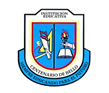 INSTITUCIÓN EDUCATIVA CENTENARIO DE BELLO 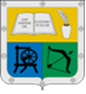 GUIA UNIDAD DIDÁCTICADATOS GENERALESDATOS GENERALESDATOS GENERALESDATOS GENERALESTítulo: Pensamiento VariacionalDocentes Responsables: Elizabeth Pérez Rúa Hernán Yepes HerreraDocentes Responsables: Elizabeth Pérez Rúa Hernán Yepes HerreraDocentes Responsables: Elizabeth Pérez Rúa Hernán Yepes HerreraTema: Ecuaciones de primer grado.Docentes Responsables: Elizabeth Pérez Rúa Hernán Yepes HerreraDocentes Responsables: Elizabeth Pérez Rúa Hernán Yepes HerreraDocentes Responsables: Elizabeth Pérez Rúa Hernán Yepes HerreraAsignaturas: MatemáticasPeríodo:    Primero                 Semanas: 9-10Período:    Primero                 Semanas: 9-10Período:    Primero                 Semanas: 9-10Grado: OctavoTiempo de desarrollo: Dos semanasTiempo de desarrollo: Dos semanasTiempo de desarrollo: Dos semanasDescripción: El pensamiento variacional está directamente relacionado con nuestra vida cotidiana, es por ello que el estudio de este en el área de matemáticas, fortalece las habilidades lógicas del pensamiento humano.Descripción: El pensamiento variacional está directamente relacionado con nuestra vida cotidiana, es por ello que el estudio de este en el área de matemáticas, fortalece las habilidades lógicas del pensamiento humano.Descripción: El pensamiento variacional está directamente relacionado con nuestra vida cotidiana, es por ello que el estudio de este en el área de matemáticas, fortalece las habilidades lógicas del pensamiento humano.Descripción: El pensamiento variacional está directamente relacionado con nuestra vida cotidiana, es por ello que el estudio de este en el área de matemáticas, fortalece las habilidades lógicas del pensamiento humano.DBA, ESTÁNDARES, COMPETENCIAS E INDICADORES DBA, ESTÁNDARES, COMPETENCIAS E INDICADORES DBA, ESTÁNDARES, COMPETENCIAS E INDICADORES DBA, ESTÁNDARES, COMPETENCIAS E INDICADORES DBA:Plantea y resuelve ecuaciones, las describe verbalmente y representa situaciones de variación de manera numérica, simbólica o gráfica.Reconoce los diferentes usos y significados de las operaciones (convencionales y no convencionales) y del signo igual (relación de equivalencia e igualdad condicionada) y los utiliza para argumentar equivalencias entre expresiones algebraicas y resolver sistemas de ecuaciones.Propone, compara y usa procedimientos inductivos y lenguaje algebraico para formular y poner a prueba conjeturas en diversas situaciones o contextos.DBA:Plantea y resuelve ecuaciones, las describe verbalmente y representa situaciones de variación de manera numérica, simbólica o gráfica.Reconoce los diferentes usos y significados de las operaciones (convencionales y no convencionales) y del signo igual (relación de equivalencia e igualdad condicionada) y los utiliza para argumentar equivalencias entre expresiones algebraicas y resolver sistemas de ecuaciones.Propone, compara y usa procedimientos inductivos y lenguaje algebraico para formular y poner a prueba conjeturas en diversas situaciones o contextos.DBA:Plantea y resuelve ecuaciones, las describe verbalmente y representa situaciones de variación de manera numérica, simbólica o gráfica.Reconoce los diferentes usos y significados de las operaciones (convencionales y no convencionales) y del signo igual (relación de equivalencia e igualdad condicionada) y los utiliza para argumentar equivalencias entre expresiones algebraicas y resolver sistemas de ecuaciones.Propone, compara y usa procedimientos inductivos y lenguaje algebraico para formular y poner a prueba conjeturas en diversas situaciones o contextos.DBA:Plantea y resuelve ecuaciones, las describe verbalmente y representa situaciones de variación de manera numérica, simbólica o gráfica.Reconoce los diferentes usos y significados de las operaciones (convencionales y no convencionales) y del signo igual (relación de equivalencia e igualdad condicionada) y los utiliza para argumentar equivalencias entre expresiones algebraicas y resolver sistemas de ecuaciones.Propone, compara y usa procedimientos inductivos y lenguaje algebraico para formular y poner a prueba conjeturas en diversas situaciones o contextos.Temas: Identidad, Ecuación, inecuación, grado, incógnita, variable, identidad.Estándares:Construyo ecuaciones e inecuaciones aritméticas como representación de las relaciones entre datos numéricos.Resuelvo y formulo problemas en contextos de medidas relativas y de variaciones en las medidas.Resuelvo y formulo problemas utilizando propiedades básicas de la teoría de números, como las de la igualdad, las de las distintas formas de la desigualdad y las de la adición, sustracción, multiplicación, división y potenciación.Justifico procedimientos aritméticos utilizando las relaciones y propiedades de las operaciones.Formulo y resuelvo problemas en situaciones aditivas y multiplicativas, en diferentes contextos y dominios numéricos. • Resuelvo y formulo problemas cuya solución requiere de la potenciación o radicación.Establezco conjeturas sobre propiedades y relaciones de los números, utilizando calculadoras o computadores.Justifico la elección de métodos e instrumentos de cálculo en la resolución de problemas.Reconozco argumentos combinatorios como herramienta para interpretación de situaciones diversas de conteoEstándares:Construyo ecuaciones e inecuaciones aritméticas como representación de las relaciones entre datos numéricos.Resuelvo y formulo problemas en contextos de medidas relativas y de variaciones en las medidas.Resuelvo y formulo problemas utilizando propiedades básicas de la teoría de números, como las de la igualdad, las de las distintas formas de la desigualdad y las de la adición, sustracción, multiplicación, división y potenciación.Justifico procedimientos aritméticos utilizando las relaciones y propiedades de las operaciones.Formulo y resuelvo problemas en situaciones aditivas y multiplicativas, en diferentes contextos y dominios numéricos. • Resuelvo y formulo problemas cuya solución requiere de la potenciación o radicación.Establezco conjeturas sobre propiedades y relaciones de los números, utilizando calculadoras o computadores.Justifico la elección de métodos e instrumentos de cálculo en la resolución de problemas.Reconozco argumentos combinatorios como herramienta para interpretación de situaciones diversas de conteoEstándares:Construyo ecuaciones e inecuaciones aritméticas como representación de las relaciones entre datos numéricos.Resuelvo y formulo problemas en contextos de medidas relativas y de variaciones en las medidas.Resuelvo y formulo problemas utilizando propiedades básicas de la teoría de números, como las de la igualdad, las de las distintas formas de la desigualdad y las de la adición, sustracción, multiplicación, división y potenciación.Justifico procedimientos aritméticos utilizando las relaciones y propiedades de las operaciones.Formulo y resuelvo problemas en situaciones aditivas y multiplicativas, en diferentes contextos y dominios numéricos. • Resuelvo y formulo problemas cuya solución requiere de la potenciación o radicación.Establezco conjeturas sobre propiedades y relaciones de los números, utilizando calculadoras o computadores.Justifico la elección de métodos e instrumentos de cálculo en la resolución de problemas.Reconozco argumentos combinatorios como herramienta para interpretación de situaciones diversas de conteoCompetencias:Traduce enunciados del lenguaje cotidiano en expresiones matemáticas.Explica los procedimientos utilizados para resolver y plantear ecuaciones y comprobarlas.Resolver y formular problemas utilizando propiedades fundamentales de la teoría de números.Justifica los procesos que se cumplen, en el desarrollo de las operaciones matemáticas, con números enteros.Evalúa expresiones algebraicas sustituyendo las variables por números, para determinar si estos satisfacen las condiciones exigidas.Competencias:Traduce enunciados del lenguaje cotidiano en expresiones matemáticas.Explica los procedimientos utilizados para resolver y plantear ecuaciones y comprobarlas.Resolver y formular problemas utilizando propiedades fundamentales de la teoría de números.Justifica los procesos que se cumplen, en el desarrollo de las operaciones matemáticas, con números enteros.Evalúa expresiones algebraicas sustituyendo las variables por números, para determinar si estos satisfacen las condiciones exigidas.Competencias:Traduce enunciados del lenguaje cotidiano en expresiones matemáticas.Explica los procedimientos utilizados para resolver y plantear ecuaciones y comprobarlas.Resolver y formular problemas utilizando propiedades fundamentales de la teoría de números.Justifica los procesos que se cumplen, en el desarrollo de las operaciones matemáticas, con números enteros.Evalúa expresiones algebraicas sustituyendo las variables por números, para determinar si estos satisfacen las condiciones exigidas.Competencias:Traduce enunciados del lenguaje cotidiano en expresiones matemáticas.Explica los procedimientos utilizados para resolver y plantear ecuaciones y comprobarlas.Resolver y formular problemas utilizando propiedades fundamentales de la teoría de números.Justifica los procesos que se cumplen, en el desarrollo de las operaciones matemáticas, con números enteros.Evalúa expresiones algebraicas sustituyendo las variables por números, para determinar si estos satisfacen las condiciones exigidas.Indicadores de logro:Plantea ecuaciones para resolver situaciones dadas.Usa procesos inductivos y lenguaje algebraico para verificar conjeturas.Simplifica cálculos usando relaciones inversas entre operaciones.Utiliza la teoría de números en la solución de problemas concretos.Resuelve ecuaciones lineales con una variable.Despeja correctamente una variable de una fórmula dada.Resuelve inecuaciones de primer grado con una incógnita aplicando sus propiedades.Indicadores de logro:Plantea ecuaciones para resolver situaciones dadas.Usa procesos inductivos y lenguaje algebraico para verificar conjeturas.Simplifica cálculos usando relaciones inversas entre operaciones.Utiliza la teoría de números en la solución de problemas concretos.Resuelve ecuaciones lineales con una variable.Despeja correctamente una variable de una fórmula dada.Resuelve inecuaciones de primer grado con una incógnita aplicando sus propiedades.Indicadores de logro:Plantea ecuaciones para resolver situaciones dadas.Usa procesos inductivos y lenguaje algebraico para verificar conjeturas.Simplifica cálculos usando relaciones inversas entre operaciones.Utiliza la teoría de números en la solución de problemas concretos.Resuelve ecuaciones lineales con una variable.Despeja correctamente una variable de una fórmula dada.Resuelve inecuaciones de primer grado con una incógnita aplicando sus propiedades.Indicadores de logro:Plantea ecuaciones para resolver situaciones dadas.Usa procesos inductivos y lenguaje algebraico para verificar conjeturas.Simplifica cálculos usando relaciones inversas entre operaciones.Utiliza la teoría de números en la solución de problemas concretos.Resuelve ecuaciones lineales con una variable.Despeja correctamente una variable de una fórmula dada.Resuelve inecuaciones de primer grado con una incógnita aplicando sus propiedades.RECURSOSRECURSOSRECURSOSRECURSOSRecursos: Portal Colombia Aprende, Computadores, Tablets, Youtube, videos, audios, representaciones visuales, cursos virtuales , etc., (links de páginas de internet y otros recursos sugeridos)Recursos: Portal Colombia Aprende, Computadores, Tablets, Youtube, videos, audios, representaciones visuales, cursos virtuales , etc., (links de páginas de internet y otros recursos sugeridos)Recursos: Portal Colombia Aprende, Computadores, Tablets, Youtube, videos, audios, representaciones visuales, cursos virtuales , etc., (links de páginas de internet y otros recursos sugeridos)Recursos: Portal Colombia Aprende, Computadores, Tablets, Youtube, videos, audios, representaciones visuales, cursos virtuales , etc., (links de páginas de internet y otros recursos sugeridos)METODOLOGÍAMETODOLOGÍAMETODOLOGÍAMETODOLOGÍAConducta De Entrada:En la vida cotidiana, encontramos expresiones como las siguientes:Con lo que me compro diez manzanas y cinco mangos, podría comprarme dos libras de carne.El salario solo me alcanza para comprar algunos víveres de la semana, los demás se deben comprar con la otra quincena.Es aceptable un margen de error inferior o igual al veinte por ciento.Debo sacar una nota igual o superior al tres con cinco si quiero ganar la materia.Si me saqué cuatro en el primer período y tres con dos en el segundo período, cuánto debo sacar en el tercero.Con las obligaciones de las facturas de este mes, habrá que disminuir la cantidad productos del mercado.  Se sugiere dar una herramienta (video, página de internet,etc…) y proponer preguntas.En la vida cotidiana, encontramos expresiones como las siguientes:Con lo que me compro diez manzanas y cinco mangos, podría comprarme dos libras de carne.El salario solo me alcanza para comprar algunos víveres de la semana, los demás se deben comprar con la otra quincena.Es aceptable un margen de error inferior o igual al veinte por ciento.Debo sacar una nota igual o superior al tres con cinco si quiero ganar la materia.Si me saqué cuatro en el primer período y tres con dos en el segundo período, cuánto debo sacar en el tercero.Con las obligaciones de las facturas de este mes, habrá que disminuir la cantidad productos del mercado.  Se sugiere dar una herramienta (video, página de internet,etc…) y proponer preguntas.En la vida cotidiana, encontramos expresiones como las siguientes:Con lo que me compro diez manzanas y cinco mangos, podría comprarme dos libras de carne.El salario solo me alcanza para comprar algunos víveres de la semana, los demás se deben comprar con la otra quincena.Es aceptable un margen de error inferior o igual al veinte por ciento.Debo sacar una nota igual o superior al tres con cinco si quiero ganar la materia.Si me saqué cuatro en el primer período y tres con dos en el segundo período, cuánto debo sacar en el tercero.Con las obligaciones de las facturas de este mes, habrá que disminuir la cantidad productos del mercado.  Se sugiere dar una herramienta (video, página de internet,etc…) y proponer preguntas.Desarrollo Es importante reconocer y resolver ese tipo de preguntas en nuestra vida cotidiana, ya que si reforzamos nuestros conocimientos matemáticos, podremos tomar mejores decisiones.Es importante reconocer y resolver ese tipo de preguntas en nuestra vida cotidiana, ya que si reforzamos nuestros conocimientos matemáticos, podremos tomar mejores decisiones.Es importante reconocer y resolver ese tipo de preguntas en nuestra vida cotidiana, ya que si reforzamos nuestros conocimientos matemáticos, podremos tomar mejores decisiones.ProfundizaciónPara comprender mejor los temas, y resolver todas tus dudas acerca de los temas a tratar, es bueno que veas los videos y consultes las diferentes páginas relacionadas con las temáticas a tratar.Para comprender mejor los temas, y resolver todas tus dudas acerca de los temas a tratar, es bueno que veas los videos y consultes las diferentes páginas relacionadas con las temáticas a tratar.Para comprender mejor los temas, y resolver todas tus dudas acerca de los temas a tratar, es bueno que veas los videos y consultes las diferentes páginas relacionadas con las temáticas a tratar.Actividad PrácticaActividades en las que el estudiante da cuenta  de los conceptos adquiridos y le permitirán afianzar el conocimiento.Actividades en las que el estudiante da cuenta  de los conceptos adquiridos y le permitirán afianzar el conocimiento.Actividades en las que el estudiante da cuenta  de los conceptos adquiridos y le permitirán afianzar el conocimiento.EvaluaciónEstá relacionado con la evidencia de aprendizaje. Actividad práctica en donde el docente evidencia el nivel de aprendizaje del estudianteEstá relacionado con la evidencia de aprendizaje. Actividad práctica en donde el docente evidencia el nivel de aprendizaje del estudianteEstá relacionado con la evidencia de aprendizaje. Actividad práctica en donde el docente evidencia el nivel de aprendizaje del estudianteCIBERGRAFÍACIBERGRAFÍACIBERGRAFÍACIBERGRAFÍASe solicitan los correos actualizados de cada estudiante, preferiblemente en Gmail.comCódigo de curso en Google classroom   5h5ky6lDESCARAGAR TEXTO SUGERIDO Dirección url YOUTUBE clase 1  Ecuaciones 1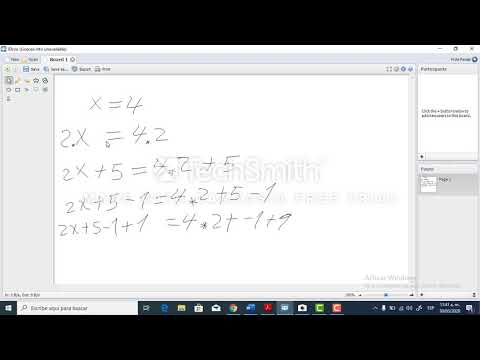 https://www.youtube.com/watch?v=ybW5EqvVGuASe solicitan los correos actualizados de cada estudiante, preferiblemente en Gmail.comCódigo de curso en Google classroom   5h5ky6lDESCARAGAR TEXTO SUGERIDO Dirección url YOUTUBE clase 1  Ecuaciones 1https://www.youtube.com/watch?v=ybW5EqvVGuASe solicitan los correos actualizados de cada estudiante, preferiblemente en Gmail.comCódigo de curso en Google classroom   5h5ky6lDESCARAGAR TEXTO SUGERIDO Dirección url YOUTUBE clase 1  Ecuaciones 1https://www.youtube.com/watch?v=ybW5EqvVGuASe solicitan los correos actualizados de cada estudiante, preferiblemente en Gmail.comCódigo de curso en Google classroom   5h5ky6lDESCARAGAR TEXTO SUGERIDO Dirección url YOUTUBE clase 1  Ecuaciones 1https://www.youtube.com/watch?v=ybW5EqvVGuARÚBRICA DE EVALUACIÓNRÚBRICA DE EVALUACIÓNRÚBRICA DE EVALUACIÓNRÚBRICA DE EVALUACIÓNCRITERIOCRITERIOCUMPLE S/NOBSERVACIONES1.Talleres virtuales1.Talleres virtuales2.Paricipación en los espacios virtuales2.Paricipación en los espacios virtuales3. Talleres escritos, con foto3. Talleres escritos, con foto4. Revisión de los videos de clase4. Revisión de los videos de clase5. Exposición de fortalezas (video) 5. Exposición de fortalezas (video) OBSERVACIONES GENERALESOBSERVACIONES GENERALESOBSERVACIONES GENERALESOBSERVACIONES GENERALESDeben estar pendientes de la plataforma, para estar actualizados con las clases virtuales, con las videoconferencias que se desarrollarán, con la entrega de recursos asignados, con la solución de cuestionarios, además de la posibilidad de grabar las videoconferencias para cuando no se pueda asistir en tiempo establecido, tener disposición, es una nueva metodología que garantiza paciencia de nuestra parte, pero requiere un poco de responsabilidad y compromiso de parte de ustedesDeben estar pendientes de la plataforma, para estar actualizados con las clases virtuales, con las videoconferencias que se desarrollarán, con la entrega de recursos asignados, con la solución de cuestionarios, además de la posibilidad de grabar las videoconferencias para cuando no se pueda asistir en tiempo establecido, tener disposición, es una nueva metodología que garantiza paciencia de nuestra parte, pero requiere un poco de responsabilidad y compromiso de parte de ustedesDeben estar pendientes de la plataforma, para estar actualizados con las clases virtuales, con las videoconferencias que se desarrollarán, con la entrega de recursos asignados, con la solución de cuestionarios, además de la posibilidad de grabar las videoconferencias para cuando no se pueda asistir en tiempo establecido, tener disposición, es una nueva metodología que garantiza paciencia de nuestra parte, pero requiere un poco de responsabilidad y compromiso de parte de ustedesDeben estar pendientes de la plataforma, para estar actualizados con las clases virtuales, con las videoconferencias que se desarrollarán, con la entrega de recursos asignados, con la solución de cuestionarios, además de la posibilidad de grabar las videoconferencias para cuando no se pueda asistir en tiempo establecido, tener disposición, es una nueva metodología que garantiza paciencia de nuestra parte, pero requiere un poco de responsabilidad y compromiso de parte de ustedes